  MADONAS NOVADA PAŠVALDĪBA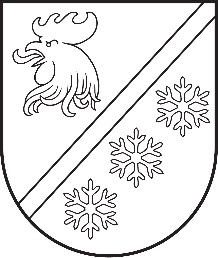 Reģ. Nr. 90000054572Saieta laukums 1, Madona, Madonas novads, LV-4801 t. 64860090, e-pasts: pasts@madona.lv ___________________________________________________________________________MADONAS NOVADA PAŠVALDĪBAS DOMESLĒMUMSMadonā2024. gada 29. februārī						        	     		      Nr. 108								                  (protokols Nr. 4, 49. p.)				Par grozījumiem Madonas novada pašvaldības noteikumos Nr. 9 “Kārtība, kādā veicami pašvaldību savstarpējie norēķini par izglītības iestāžu sniegtajiem pakalpojumiem Madonas novada pašvaldībā”Saskaņā ar Ministru kabineta 28.06.2016. noteikumiem Nr. 418 “Kārtība, kādā veicami pašvaldību savstarpējie norēķini par izglītības iestāžu sniegtajiem pakalpojumiem” Madonas novada pašvaldības dome ar 15.02.2022. lēmumu Nr. 98 (protokols Nr. 3, 29. p.) ir apstiprinājusi noteikumus Nr. 9 “Kārtība, kādā veicami pašvaldību savstarpējie norēķini par izglītības iestāžu sniegtajiem pakalpojumiem Madonas novada pašvaldībā”, nosakot vienotu kārtību, kādā Madonas novada pašvaldība veic aprēķinus par viena izglītojamā izmaksām budžeta gadā pašvaldības izglītības iestādē, izdevumu tāmē iekļaujamos izdevumus, kā arī kārtību dokumentu, rēķinu apritei un līgumu par pašvaldības savstarpējiem norēķiniem saskaņošanai un noslēgšanai.Lai mazinātu birokrātisko slogu attiecībā uz pašvaldību savstarpējo norēķinu līgumu noslēgšanas procesu, nepieciešams veikt grozījumus Madonas novada pašvaldības noteikumos Nr. 9 “Kārtība, kādā veicami pašvaldību savstarpējie norēķini par izglītības iestāžu sniegtajiem pakalpojumiem Madonas novada pašvaldībā”, precizējot līguma iekšējās saskaņošanas procesu un izglītojamo sarakstu saskaņošanas kārtību.Pamatojoties uz Valsts pārvaldes iekārtas likuma 72. panta pirmās daļas 2. punktu un 73. panta pirmās daļas 4. punktu, ņemot vērā 12.02.2024. Izglītības un jaunatnes lietu komitejas un 20.02.2024. Finanšu un attīstības komitejas atzinumus, atklāti balsojot: PAR - 14 (Agris Lungevičs, Aigars Šķēls, Aivis Masaļskis, Andris Sakne, Artūrs Čačka, Artūrs Grandāns, Arvīds Greidiņš, Gatis Teilis, Guntis Klikučs, Iveta Peilāne, Kaspars Udrass, Sandra Maksimova, Valda Kļaviņa, Zigfrīds Gora), PRET - NAV, ATTURAS - NAV, Madonas novada pašvaldības dome NOLEMJ:Izdarīt Madonas novada pašvaldības noteikumos Nr. 9 “Kārtība, kādā veicami pašvaldību savstarpējie norēķini par izglītības iestāžu sniegtajiem pakalpojumiem Madonas novada pašvaldībā” (apstiprināti ar Madonas novada pašvaldības domes 15.02.2022. lēmumu Nr. 98 (protokols Nr. 3, 29. p.)) šādus grozījumus: aizstāt noteikumos visā tekstā atbilstošā locījumā vārdus “Izglītības nodaļa” ar vārdiem “Izglītības pārvalde”;izteikt noteikumu 11. punktu šādā redakcijā:“11. Pašvaldības administrācijas Izglītības pārvalde, līguma veidni saskaņojot ar Pašvaldības administrācijas Juridisko un personāla nodaļu, sagatavo līguma projektu par kārtību, kādā veicami pašvaldību savstarpējie norēķini par Pašvaldības izglītības iestāžu sniegtajiem pakalpojumiem. Līguma projektā paredz, ka līgumu no vienas puses kā pakalpojuma sniedzējs paraksta Pašvaldība, tās domes priekšsēdētāja vietnieka izglītības, kultūras un sociālajos jautājumos personā, no otras puses – pakalpojuma saņēmēja pašvaldība.”;izteikt noteikumu 12.3. apakšpunktu šādā redakcijā:“12.3. izglītojamo sarakstu, ko elektroniski saskaņojis Pašvaldības administrācijas Izglītības pārvaldes atbildīgais speciālists.”;papildināt noteikumus ar 13.1 punktu šādā redakcijā:“13.1 Pašvaldības administrācijas Izglītības pārvaldes atbildīgais speciālists nodrošina līguma un sarakstes dokumentu par savstarpējiem norēķiniem reģistrēšanu lietvedības sistēmā NAMEJS.”;izteikt noteikumu 14. punktu šādā redakcijā:“14. Ja pakalpojuma saņēmēja pašvaldība nesaskaņo izglītojamo sarakstu un tajā nepieciešams veikt izmaiņas, Pašvaldības administrācijas Izglītības pārvaldes atbildīgais speciālists pārbauda izglītojamo sarakstu, nepieciešamības gadījumā veic labojumus, elektroniski to paraksta un nosūta atkārtoti pakalpojuma saņēmēja pašvaldībai.”;izteikt noteikumu 20. punktu šādā redakcijā:“20. Pašvaldības domes priekšsēdētāja vietnieks izglītības, kultūras un sociālajos jautājumos paraksta līgumus par pašvaldību savstarpējiem norēķiniem ar pašvaldībām, kuru izglītības iestādēs ir uzņemti Pašvaldības administratīvajā teritorijā deklarētie bērni, ja Pašvaldības administrācijas Izglītības pārvaldes atbildīgais speciālists ir izvērtējis un elektroniski saskaņojis pašvaldības, kas sniedz izglītības pakalpojumu, sagatavoto viena izglītojamā izmaksu tāmi un izglītojamo sarakstu. Pēc līguma parakstīšanas Pašvaldības administrācijas Finanšu nodaļa veic rēķinu apmaksu par citu pašvaldību izglītības iestāžu sniegtajiem pakalpojumiem.”.Grozījumi noteikumos piemērojami no 2024. gada 1. marta.             Domes priekšsēdētājs					             A. Lungevičs	Puķīte 64860570